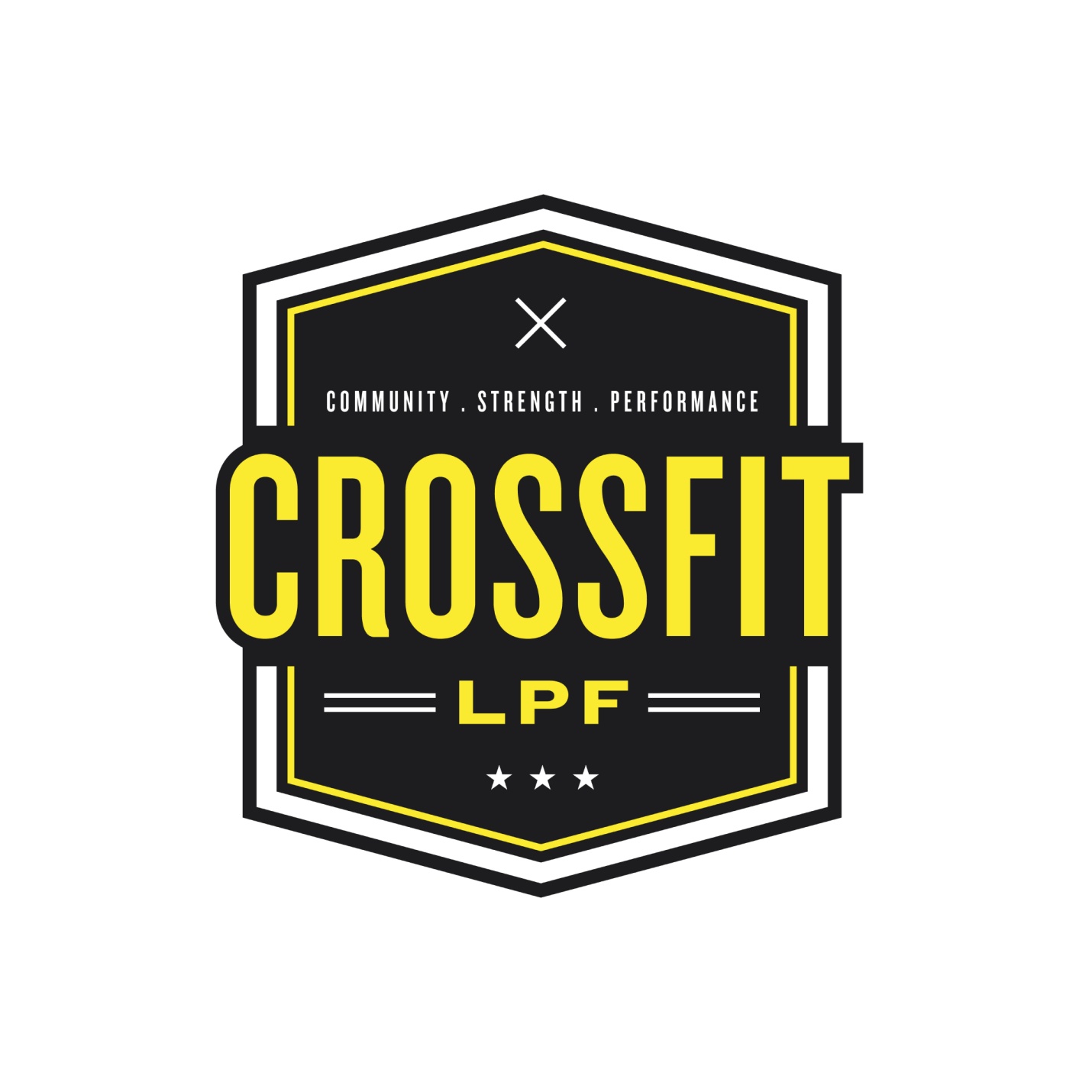 Personal Information Membership Name: ____________________________________________________________________Phone #:  ________________________________Email address: ________________________________Address: ___________________________ City: ____________________ State: ____ Zip Code: _______Facebook Name: __________________________    Instagram Name: ____________________________Payment Information Would you like to pay by Credit Card _____ OR Bank Acct. _____ (please check ONLY one)Credit Card Info:  VISA ______ MC: _______ DISCOVER: ______ AMEX: _______      Credit Card Acct #: ___________________________________________ Exp Date: _______________OR Bank Acct Info:  Checking: ______ Savings: ______ (please check one):    Bank Name: _________________________________________________________________________    Routing # (9 digits): ___________________________ Account #: ______________________________     (Note:  Routing numbers starting with 5 are invalid.)Membership (please check one):Month-to-Month Unlimited, Individual:  $149.00   ________			Month-to-Month Unlimited, Couples (same household):  $270 ________	Month-to-Month Unlimited, First Responder, Full-time Student or Active Military Discount:  $119.00 ____	Other (Describe): ______________________________________________________________________(Note: Proof required for discounted rates.) Start Date:   ______ / ______ / ______	                Payment Amount: __________________Payer's Signature: ____________________________________________ Date: ___________________                                                      Payer's Name (if different than above): ___________________________________________________I hereby authorize CROSSFIT LPF, hereinafter called Company, to initiate debit entries to my bank account. This authorization is to remain in full force until Company has received written notification from me of my request for termination in such time and in such manner as to afford Company a reasonable opportunity to act on it (30 days’ notice). I understand that this payment plan may be cancelled by Company at any time. I represent and warrant that I am authorized to execute this Authorization Agreement and I indemnify the Company, bank and their agents harmless from damage, loss or claim resulting from all authorization actions hereunder.    Initial: __________